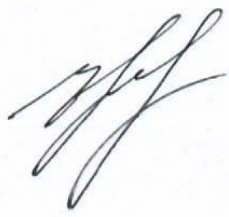 ОТЧЕТ ОТЧЕТ ОТЧЕТ ОТЧЕТ ОТЧЕТ ОТЧЕТ ОТЧЕТ ОТЧЕТ ОТЧЕТ ОТЧЕТ ОТЧЕТ ОТЧЕТ ОТЧЕТ ОТЧЕТ ОТЧЕТ ОТЧЕТ ОТЧЕТ ОТЧЕТ ОТЧЕТ ОТЧЕТ ОТЧЕТ ОТЧЕТ ОТЧЕТ ОТЧЕТ ОТЧЕТ ОТЧЕТ ОТЧЕТ ОТЧЕТ ОТЧЕТ ОТЧЕТ ОТЧЕТ ОТЧЕТ об исполнении финансирования муниципальной программы Безводного сельского поселенияоб исполнении финансирования муниципальной программы Безводного сельского поселенияоб исполнении финансирования муниципальной программы Безводного сельского поселенияоб исполнении финансирования муниципальной программы Безводного сельского поселенияоб исполнении финансирования муниципальной программы Безводного сельского поселенияоб исполнении финансирования муниципальной программы Безводного сельского поселенияоб исполнении финансирования муниципальной программы Безводного сельского поселенияоб исполнении финансирования муниципальной программы Безводного сельского поселенияоб исполнении финансирования муниципальной программы Безводного сельского поселенияоб исполнении финансирования муниципальной программы Безводного сельского поселенияоб исполнении финансирования муниципальной программы Безводного сельского поселенияоб исполнении финансирования муниципальной программы Безводного сельского поселенияоб исполнении финансирования муниципальной программы Безводного сельского поселенияоб исполнении финансирования муниципальной программы Безводного сельского поселенияоб исполнении финансирования муниципальной программы Безводного сельского поселенияоб исполнении финансирования муниципальной программы Безводного сельского поселенияоб исполнении финансирования муниципальной программы Безводного сельского поселенияоб исполнении финансирования муниципальной программы Безводного сельского поселенияоб исполнении финансирования муниципальной программы Безводного сельского поселенияоб исполнении финансирования муниципальной программы Безводного сельского поселенияоб исполнении финансирования муниципальной программы Безводного сельского поселенияоб исполнении финансирования муниципальной программы Безводного сельского поселенияоб исполнении финансирования муниципальной программы Безводного сельского поселенияоб исполнении финансирования муниципальной программы Безводного сельского поселенияоб исполнении финансирования муниципальной программы Безводного сельского поселенияоб исполнении финансирования муниципальной программы Безводного сельского поселенияоб исполнении финансирования муниципальной программы Безводного сельского поселенияоб исполнении финансирования муниципальной программы Безводного сельского поселенияоб исполнении финансирования муниципальной программы Безводного сельского поселенияоб исполнении финансирования муниципальной программы Безводного сельского поселенияоб исполнении финансирования муниципальной программы Безводного сельского поселенияоб исполнении финансирования муниципальной программы Безводного сельского поселения«Обеспечение безопасности населения Безводного сельского поселения Курганинского района» за 2023 год«Обеспечение безопасности населения Безводного сельского поселения Курганинского района» за 2023 год«Обеспечение безопасности населения Безводного сельского поселения Курганинского района» за 2023 год«Обеспечение безопасности населения Безводного сельского поселения Курганинского района» за 2023 год«Обеспечение безопасности населения Безводного сельского поселения Курганинского района» за 2023 год«Обеспечение безопасности населения Безводного сельского поселения Курганинского района» за 2023 год«Обеспечение безопасности населения Безводного сельского поселения Курганинского района» за 2023 год«Обеспечение безопасности населения Безводного сельского поселения Курганинского района» за 2023 год«Обеспечение безопасности населения Безводного сельского поселения Курганинского района» за 2023 год«Обеспечение безопасности населения Безводного сельского поселения Курганинского района» за 2023 год«Обеспечение безопасности населения Безводного сельского поселения Курганинского района» за 2023 год«Обеспечение безопасности населения Безводного сельского поселения Курганинского района» за 2023 год«Обеспечение безопасности населения Безводного сельского поселения Курганинского района» за 2023 год«Обеспечение безопасности населения Безводного сельского поселения Курганинского района» за 2023 год«Обеспечение безопасности населения Безводного сельского поселения Курганинского района» за 2023 год«Обеспечение безопасности населения Безводного сельского поселения Курганинского района» за 2023 год«Обеспечение безопасности населения Безводного сельского поселения Курганинского района» за 2023 год«Обеспечение безопасности населения Безводного сельского поселения Курганинского района» за 2023 год«Обеспечение безопасности населения Безводного сельского поселения Курганинского района» за 2023 год«Обеспечение безопасности населения Безводного сельского поселения Курганинского района» за 2023 год«Обеспечение безопасности населения Безводного сельского поселения Курганинского района» за 2023 год«Обеспечение безопасности населения Безводного сельского поселения Курганинского района» за 2023 год«Обеспечение безопасности населения Безводного сельского поселения Курганинского района» за 2023 год«Обеспечение безопасности населения Безводного сельского поселения Курганинского района» за 2023 год«Обеспечение безопасности населения Безводного сельского поселения Курганинского района» за 2023 год«Обеспечение безопасности населения Безводного сельского поселения Курганинского района» за 2023 год«Обеспечение безопасности населения Безводного сельского поселения Курганинского района» за 2023 год«Обеспечение безопасности населения Безводного сельского поселения Курганинского района» за 2023 год«Обеспечение безопасности населения Безводного сельского поселения Курганинского района» за 2023 год«Обеспечение безопасности населения Безводного сельского поселения Курганинского района» за 2023 год«Обеспечение безопасности населения Безводного сельского поселения Курганинского района» за 2023 год«Обеспечение безопасности населения Безводного сельского поселения Курганинского района» за 2023 год                                                                                                                                                              тыс. рублей                                                                                                                                                              тыс. рублей                                                                                                                                                              тыс. рублей                                                                                                                                                              тыс. рублей                                                                                                                                                              тыс. рублей                                                                                                                                                              тыс. рублей                                                                                                                                                              тыс. рублей                                                                                                                                                              тыс. рублей                                                                                                                                                              тыс. рублей                                                                                                                                                              тыс. рублей                                                                                                                                                              тыс. рублей                                                                                                                                                              тыс. рублей                                                                                                                                                              тыс. рублей                                                                                                                                                              тыс. рублей                                                                                                                                                              тыс. рублей                                                                                                                                                              тыс. рублей                                                                                                                                                              тыс. рублей                                                                                                                                                              тыс. рублей                                                                                                                                                              тыс. рублей                                                                                                                                                              тыс. рублей                                                                                                                                                              тыс. рублей                                                                                                                                                              тыс. рублей                                                                                                                                                              тыс. рублей                                                                                                                                                              тыс. рублей                                                                                                                                                              тыс. рублей                                                                                                                                                              тыс. рублей                                                                                                                                                              тыс. рублей                                                                                                                                                              тыс. рублей                                                                                                                                                              тыс. рублей                                                                                                                                                              тыс. рублей                                                                                                                                                              тыс. рублей                                                                                                                                                              тыс. рублей№ пункта/
подпунктаНаименование отдельного мероприятия, подпрограммы, мероприятия подпрограммы, ведомственной целевой программыУчастник муниципальной программы (муниципальный заказчик, ГРБС, муниципальное учреждение и т.д.)Объем финансирования, предусмотренный программой на текущий год Объем финансирования, предусмотренный программой на текущий год Объем финансирования, предусмотренный программой на текущий год Объем финансирования, предусмотренный программой на текущий год Объем финансирования, предусмотренный программой на текущий год Объем финансирования, предусмотренный программой на текущий год Объем финансирования, предусмотренный программой на текущий год Объем финансирования на текущий год, предусмотренный бюджетом (уточненной бюджетной росписью)Объем финансирования на текущий год, предусмотренный бюджетом (уточненной бюджетной росписью)Объем финансирования на текущий год, предусмотренный бюджетом (уточненной бюджетной росписью)Объем финансирования на текущий год, предусмотренный бюджетом (уточненной бюджетной росписью)Объем финансирования на текущий год, предусмотренный бюджетом (уточненной бюджетной росписью)Профинансировано в отчетном периоде Профинансировано в отчетном периоде Профинансировано в отчетном периоде Профинансировано в отчетном периоде Профинансировано в отчетном периоде Профинансировано в отчетном периоде Профинансировано в отчетном периоде Профинансировано в отчетном периоде Освоено (израсходовано) в отчетном периоде 1Освоено (израсходовано) в отчетном периоде 1Освоено (израсходовано) в отчетном периоде 1Освоено (израсходовано) в отчетном периоде 1Освоено (израсходовано) в отчетном периоде 1Освоено (израсходовано) в отчетном периоде 1Освоено (израсходовано) в отчетном периоде 1Отметка о выполнении мероприятия (выполнено /
не выполнено) 2Отметка о выполнении мероприятия (выполнено /
не выполнено) 2Причины невыполнения мероприятияПричины невыполнения мероприятияПричины невыполнения мероприятияПричины невыполнения мероприятия№ пункта/
подпунктаНаименование отдельного мероприятия, подпрограммы, мероприятия подпрограммы, ведомственной целевой программыУчастник муниципальной программы (муниципальный заказчик, ГРБС, муниципальное учреждение и т.д.)Бюджет поселения краевой  бюджеткраевой  бюджетфедеральный бюджетфедеральный бюджетдругие источникидругие источникиБюджет поселения  Бюджет поселения  краевой  бюджетфедеральныйбюджетфедеральныйбюджетБюджет поселенияБюджет поселенияБюджет поселениякраевой  бюджетфедеральный бюджетфедеральный бюджетдругие источникидругие источникиБюджет поселениякраевой  бюджеткраевой  бюджеткраевой  бюджетфедеральный бюджетфедеральный бюджетфедеральный бюджетОтметка о выполнении мероприятия (выполнено /
не выполнено) 2Отметка о выполнении мероприятия (выполнено /
не выполнено) 2Причины невыполнения мероприятияПричины невыполнения мероприятияПричины невыполнения мероприятияПричины невыполнения мероприятия123455667788910101111111213131414151616161717171818191919191.Основное мероприятие №1Организация и проведение аварийно-спасательных и других неотложных работ при чрезвычайных ситуацияхАдминистрация Безводного сельского поселения 41,841,841,80,00,00,00,0 нет нет2Основное мероприятие №2 Повышение эффективности мер, направленных на обеспечение общественной безопасности, укреплению правопорядка и профилактики правонарушенийАдминистрация Безводного сельского поселения12,312,312,312,312,312,312,3дада3Основное мероприятие №3Обеспечение мероприятий по совершенствованию противопожарной защиты   Администрация Безводного сельского поселения10,010,010,010,010,010,010,0дада4Подпрограмма №1 «Мероприятия по предупреждению и ликвидации
чрезвычайных ситуаций, стихийных
бедствий и их последствий в Безводном сельском поселении Курганинского района»   Администрация Безводного сельского поселения41,841,841,80,00,00,00,0 нет нет4.1Мероприятие Мероприятия по предупреждению и ликвидация последствий чрезвычайных ситуаций и стихийных бедствий природного и техногенного характераАдминистрация Безводного сельского поселения41,841,841,80,00,00,00,0 нет нет5Подпрограмма № 2 «Укрепление правопорядка, профилактика правонарушений, усиление борьбы с преступностью»Администрация Безводного сельского поселения12,312,312,312,212,212,212,2дада5.1Мероприятие Охрана общественного порядка населенияАдминистрация Безводного сельского поселения12,312,312,312,212,212,212,2дада6Подпрограмма №3 «Пожарная безопасность в Безводном сельском поселении Курганинского района»Администрация Безводного сельского поселения10,010,010,010,010,010,010,0дада6.1мероприятие Мероприятия по пожарной безопасностиАдминистрация Безводного сельского поселения10,010,010,010,010,010,010,0дадаИтого по программеИтого по программе64,164,164,122,222,222,222,2Начальник бюджетного отдела                                                                                                              Е.Н. ОвчаренкоНачальник бюджетного отдела                                                                                                              Е.Н. ОвчаренкоНачальник бюджетного отдела                                                                                                              Е.Н. ОвчаренкоНачальник бюджетного отдела                                                                                                              Е.Н. ОвчаренкоНачальник бюджетного отдела                                                                                                              Е.Н. ОвчаренкоНачальник бюджетного отдела                                                                                                              Е.Н. ОвчаренкоНачальник бюджетного отдела                                                                                                              Е.Н. ОвчаренкоНачальник бюджетного отдела                                                                                                              Е.Н. ОвчаренкоНачальник бюджетного отдела                                                                                                              Е.Н. ОвчаренкоНачальник бюджетного отдела                                                                                                              Е.Н. ОвчаренкоНачальник бюджетного отдела                                                                                                              Е.Н. ОвчаренкоНачальник бюджетного отдела                                                                                                              Е.Н. ОвчаренкоНачальник бюджетного отдела                                                                                                              Е.Н. ОвчаренкоНачальник бюджетного отдела                                                                                                              Е.Н. ОвчаренкоНачальник бюджетного отдела                                                                                                              Е.Н. ОвчаренкоНачальник бюджетного отдела                                                                                                              Е.Н. ОвчаренкоНачальник бюджетного отдела                                                                                                              Е.Н. ОвчаренкоНачальник бюджетного отдела                                                                                                              Е.Н. ОвчаренкоНачальник бюджетного отдела                                                                                                              Е.Н. ОвчаренкоНачальник бюджетного отдела                                                                                                              Е.Н. ОвчаренкоНачальник бюджетного отдела                                                                                                              Е.Н. ОвчаренкоНачальник бюджетного отдела                                                                                                              Е.Н. ОвчаренкоНачальник бюджетного отдела                                                                                                              Е.Н. ОвчаренкоНачальник бюджетного отдела                                                                                                              Е.Н. ОвчаренкоНачальник бюджетного отдела                                                                                                              Е.Н. ОвчаренкоНачальник бюджетного отдела                                                                                                              Е.Н. ОвчаренкоНачальник бюджетного отдела                                                                                                              Е.Н. ОвчаренкоНачальник бюджетного отдела                                                                                                              Е.Н. ОвчаренкоНачальник бюджетного отдела                                                                                                              Е.Н. ОвчаренкоНачальник бюджетного отдела                                                                                                              Е.Н. ОвчаренкоНачальник бюджетного отдела                                                                                                              Е.Н. ОвчаренкоНачальник бюджетного отдела                                                                                                              Е.Н. Овчаренко